附件6：非京籍优先组申报办理流程一、申报办理流程图二、具体申报步骤及提交材料（一）本公告正文第六条第一款中第1-6项、第六条第二款的申请人按照以下要求申报：1.个人向企业申报。非京籍优先组申请人在网上申购登记成功后，须于2021年1月22日前向所在企业提交申报材料，申报所需材料如下：（1）申请人13位申请编码打印页（A4纸打印）；（2）身份证；（3）学历学位证；（4）社会保险基金管理部门出具的《北京市社会保险个人权益记录（参保人员缴费信息）》。2.企业向相关部门申报。申请人所在企业根据所属类型，按照规定时间段内向相关部门（见下表）提交申报材料。以下材料纸质版各一份，加盖企业公章，并按顺序装订。具体申报材料时间为：2021年1月25日至2021年1月29日（仅限工作日，共计5天，上午9:00-11:30，下午13:30-17:00），逾期不予接收。（1）企业须申报材料如下：①企业承诺书（见附件7）；②企业营业执照（副本）复印件；③企业授权书和被授权人身份证复印件（见附件8）；④非京籍员工申购共有产权住房项目优先组申报汇总表（见附件9）；⑤申请人身份证复印件；⑥申请人13位申请编码打印页；⑦申请人学历证和相应学位证复印件；⑧申请人《北京市社会保险个人权益记录（参保人员缴费信息）》。以上材料中《非京籍员工申购共有产权住房项目优先组申报汇总表》还需提交电子版（拷入U盘），与所有纸质材料一并报送相关部门。材料不全不予接收。（2）企业申报材料报送部门如下表：3.相关部门向区住房保障管理部门报送。相关部门须于2021年2月4日前将纸质盖章的《非京籍家庭申购共有产权住房项目优先组申报汇总表》（详见附件11）及电子版（拷入U盘）向区住房保障管理部门报送。逾期不予接收。（二）本公告正文第六条第一款中第7项的申请人按照以下要求申报：在朝阳区就职的入选国家级、北京市、朝阳区各级人才工程的人才直接向朝阳区委组织部提交如下申报材料:1.申请人承诺书（附件12）；2.申请人身份证复印件；3.申请人13位申请编码打印页；4.申请人现任职务证明（加盖单位公章）；5.申请人与用人单位签订的劳动合同或劳务合同复印件（加盖单位公章）；6.申请人所获人才认定证书复印件；7.申请人所在单位统一社会信用代码证书复印件（加盖单位公章）。具体申报材料时间为：2021年1月25日至2021年1月29日（仅限工作日，共计5天，上午9:00-11:30，下午13:30-17:00），申报地址同下。三、企业报送材料地址企业向各相关部门报送材料地址为：朝阳区平房乡北京电影学院影视文化产业创新园（朝阳区东五环平房桥东南角平房路京城梨园大戏楼第一会议室和第二会议室）（下图五星所示）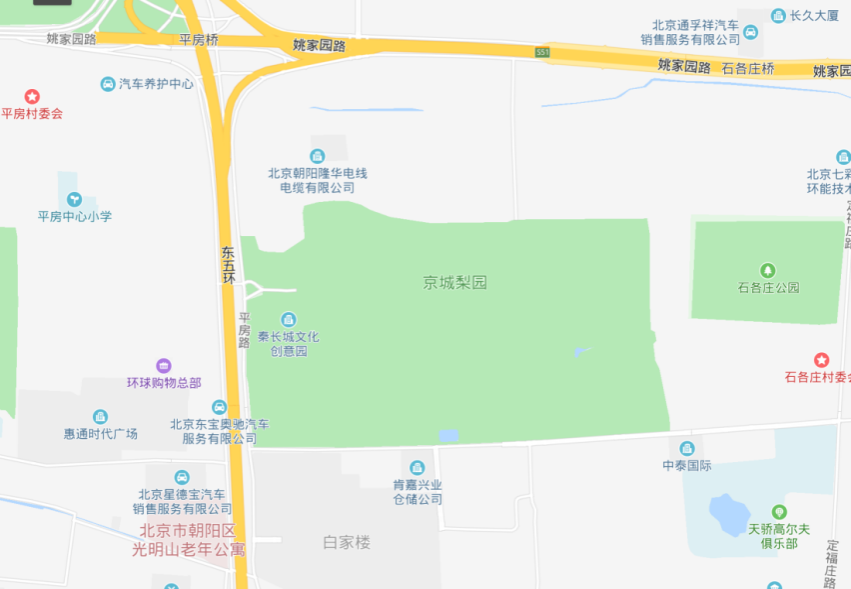 公交线路：1、乘坐350路至平房路公交站，步行约10分钟即到京城梨园大戏楼内（此站距离活动地点较近），建议选取此路线。2、乘坐350路/468路/496路/553路/619路/640路/650路/989路/126路至平房东口公交站，步行约15分钟即可到达京城梨园大戏楼。地铁路线：6号线褡裢坡地铁站下车，距离活动地点约3.5公里，打车约需10分钟。驾车路线：1、从白家楼桥东沿平房路向北行驶1.2公里右转到达南门直行至停车场即可看到京城梨园大戏楼。2、从姚家园路向东行驶穿过平房桥桥下右转沿平房路向南行驶约1.1公里即到。3、导航直接搜索“京城梨园大戏楼”即可。特别提示：*为疫情防控需要，报送材料现场将采取限流、排号等措施，每天接待人数为50人。请各企业报送材料人员正确佩戴口罩，配合工作人员进行体温检测、手机扫码及信息登记工作，并按工作人员指引，有序排队进入场内。凡未佩戴口罩、体温异常、含中高风险地区接触史或正处于隔离期的人员，我们将谢绝您进入。     收取材料现场情况咨询电话：15846932111（仅限2021年1月25日至2021年1月29日，上午9:00-11:30，下午13:30-17:00期间拨打）优先组类型材料报送部门第一优先组朝阳区企业“服务包”政策支持企业给予专项政策支持企业“凤鸣计划”政策支持企业朝阳区发展改革委第一优先组市商务局认定的跨国公司地区总部朝阳区商务局第一优先组上市企业朝阳区金融办第一优先组国家高新技术企业朝阳区科学技术和信息化局第一优先组中关村高新技术企业中关村科技园区朝阳园管委会第一优先组蜂鸟企业朝阳区国家文创实验区管委会第二优先组相关行业连续三年（即2018年、2019年、2020年）属于规模（限额）以上，且2019年增速不低于同行业区级增速水平企业根据企业经营地址所在功能区，分别由北京商务中心区管委会、中关村科技园区朝阳园管委会、奥林匹克公园管委会负责；经营地址不在上述功能区范围内的企业，由北京商务中心区管委会负责。（功能区覆盖范围详见附件10）